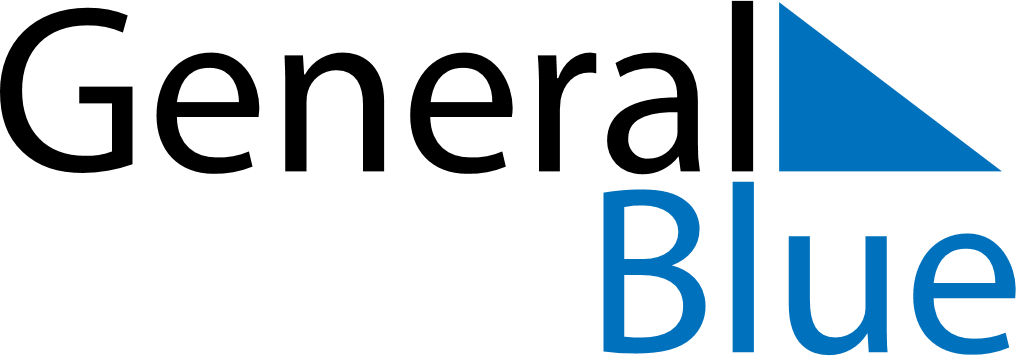 February 2024February 2024February 2024February 2024February 2024February 2024Ozarow, Swietokrzyskie, PolandOzarow, Swietokrzyskie, PolandOzarow, Swietokrzyskie, PolandOzarow, Swietokrzyskie, PolandOzarow, Swietokrzyskie, PolandOzarow, Swietokrzyskie, PolandSunday Monday Tuesday Wednesday Thursday Friday Saturday 1 2 3 Sunrise: 7:10 AM Sunset: 4:22 PM Daylight: 9 hours and 11 minutes. Sunrise: 7:09 AM Sunset: 4:24 PM Daylight: 9 hours and 14 minutes. Sunrise: 7:07 AM Sunset: 4:26 PM Daylight: 9 hours and 18 minutes. 4 5 6 7 8 9 10 Sunrise: 7:06 AM Sunset: 4:27 PM Daylight: 9 hours and 21 minutes. Sunrise: 7:04 AM Sunset: 4:29 PM Daylight: 9 hours and 24 minutes. Sunrise: 7:03 AM Sunset: 4:31 PM Daylight: 9 hours and 28 minutes. Sunrise: 7:01 AM Sunset: 4:33 PM Daylight: 9 hours and 31 minutes. Sunrise: 6:59 AM Sunset: 4:35 PM Daylight: 9 hours and 35 minutes. Sunrise: 6:58 AM Sunset: 4:36 PM Daylight: 9 hours and 38 minutes. Sunrise: 6:56 AM Sunset: 4:38 PM Daylight: 9 hours and 42 minutes. 11 12 13 14 15 16 17 Sunrise: 6:54 AM Sunset: 4:40 PM Daylight: 9 hours and 45 minutes. Sunrise: 6:52 AM Sunset: 4:42 PM Daylight: 9 hours and 49 minutes. Sunrise: 6:51 AM Sunset: 4:43 PM Daylight: 9 hours and 52 minutes. Sunrise: 6:49 AM Sunset: 4:45 PM Daylight: 9 hours and 56 minutes. Sunrise: 6:47 AM Sunset: 4:47 PM Daylight: 10 hours and 0 minutes. Sunrise: 6:45 AM Sunset: 4:49 PM Daylight: 10 hours and 3 minutes. Sunrise: 6:43 AM Sunset: 4:51 PM Daylight: 10 hours and 7 minutes. 18 19 20 21 22 23 24 Sunrise: 6:41 AM Sunset: 4:52 PM Daylight: 10 hours and 11 minutes. Sunrise: 6:39 AM Sunset: 4:54 PM Daylight: 10 hours and 14 minutes. Sunrise: 6:37 AM Sunset: 4:56 PM Daylight: 10 hours and 18 minutes. Sunrise: 6:35 AM Sunset: 4:58 PM Daylight: 10 hours and 22 minutes. Sunrise: 6:33 AM Sunset: 4:59 PM Daylight: 10 hours and 26 minutes. Sunrise: 6:31 AM Sunset: 5:01 PM Daylight: 10 hours and 29 minutes. Sunrise: 6:29 AM Sunset: 5:03 PM Daylight: 10 hours and 33 minutes. 25 26 27 28 29 Sunrise: 6:27 AM Sunset: 5:05 PM Daylight: 10 hours and 37 minutes. Sunrise: 6:25 AM Sunset: 5:06 PM Daylight: 10 hours and 41 minutes. Sunrise: 6:23 AM Sunset: 5:08 PM Daylight: 10 hours and 44 minutes. Sunrise: 6:21 AM Sunset: 5:10 PM Daylight: 10 hours and 48 minutes. Sunrise: 6:19 AM Sunset: 5:12 PM Daylight: 10 hours and 52 minutes. 